«Игры в кругу семьи».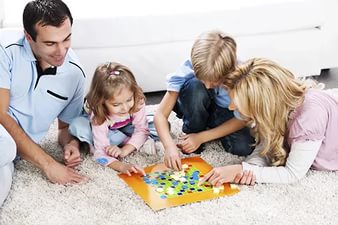 Дошкольный возраст, как известно, период интенсивного развития речи ребенка, а своевременное овладение правильной речью является одним из основных условий нормального психофизического развития малыша, формирования полноценной личности, подготовки детей к обучению в школе. Развитие и формирование речи ребенка является неотъемлемой частью умственного развития в целом. Умственное развитие предполагает развитие любознательности и умственных способностей, которое происходит через познание окружающего мира. Благодаря играм со сверстниками, общению в семье интенсивно развиваются мыслительные способности детей. Приобщая ребенка к совместному труду по дому, на огороде, в саду, вы разговариваете с ним: «Здесь мы посадим огурчики…», «На этом кустике вызреет малина». Общаясь, вы помогаете словам, звучащей речи «обрели плоть».По мере обогащения опыта ребенка, появления новых наблюдений развиваются его умственные способности, происходит развитие речи. Он учится сопоставлять, находить сходство и различие между предметами, делать выводы.Речь его обогащается новыми словами. К пяти годам ребенок строит длинные и достаточно сложные фразы, много и охотно рассказывает об увиденном и услышанном. Он может запоминать и обобщать полученную информацию.Детский мозг обладает прекрасной способностью впитывать информацию. Малыш с жадностью запоминает то, что ему интересно. Он обожает, когда вы читаете ему сказки, стихи, небольшие рассказы о животных, о растениях, о таких же девочках и мальчиках, как он сам.Ваш ребенок слушает их по многу раз и запоминает. Если вы читаете или рассказываете торопливо, невнимательно, малыш поправляет вас. Затем ему становится интересна какая-нибудь одна история, и он желает прочитать ее сам. Сопоставляя услышанную историю с картинками в книжке, он «читает» книжку, аккуратно следуя за буквами, которых еще не знает.К трем годам, осознав себя как личность, он научился говорить «я». Позднее, включившись в коллективные игры, пополнил речевой запас местоимениями «ты» и «он». Во время игр дети много и охотно разговаривают, шумно подражают товарищам по игре, старшим членам семьи, персонажам увиденных фильмов.Девочки разговаривают с куклами: ласкают, бранят, учат (совсем как мама). Мальчики кричат на машины, понукают, приказывают трогаться с места.В 3 – 4 года с ребенком уже можно беседовать, вести диалог. Он будет говорить беспрерывно, торопиться. Старайтесь говорить с ним ровным, спокойным голосом, чтобы успокоить, «погасить» ненужную торопливость. К пяти годам речь ребенка должна быть полностью сформирована. Сложности могут быть лишь с некоторыми звуками (например, «р», «л»).Еще в старину были придуманы скороговорки – род складной речи с повторением и перестановкой одних и тех же букв или слогов, трудных для произношения. Позанимайтесь с ребенком скороговорками, умерьте торопливость его речи. Ему наверняка понравятся эти забавные и короткие стишки.Ребенок должен правильно произносить все звуки и уметь четко выражать свои мысли. Если какой-то звук (особенно часто «р») ему не дается, он его совсем опускает или произносит неправильно, родителям не рекомендуется его поправлять, заставлять многократно произносить различные слова, в которых содержится неудачно произносимый звук. Важно при ребенке самим говорить правильно, четко, и обычно он сам справляется со своим недостатком.Произношение звуков, по мнению специалистов, самостоятельно исправляется до пятилетнего возраста. Если же этого не произошло, следует обратиться в детскую поликлинику к специалисту-логопеду. Чем раньше это будет сделано, тем лучше будет для будущего школьника. Опыт показывает, что дети, неправильно произносящие отдельные звуки, и пишут неправильно.Правильно говорить — это одна сторона дела. С ребенком необходимо дома проводить занятия (упражнения, игры), способствующие развитию речи. Следует добиваться сознательного усвоения значения слов, доступных для детского понимания, обращать внимание на тонкое восприятие оттенков их значения, на образное их употребление.Очень важно научить ребенка внимательно слушать, улавливать смысл услышанного и отвечать на соответствующие вопросы. Поэтому не стоит стремиться читать ребенку побольше. Лучше с ним чаще беседовать о прочитанном, научить пересказывать услышанное, точно выражать свои мысли, высказывать отношение к прочитанному. Полезно и упражнять память ребенка, предлагая ему заучивать небольшие стихотворения, потешки.Для развития связной речи желательно развивать у детей способность придумывать небольшие рассказы по сюжетным картинкам, правильно их составлять. Взрослый может наводящим вопросом подтолкнуть в нужном направлении детскую мысль.Для развития речи дошкольников целесообразно практиковать и такое задание, как придумывание конца недочитанного рассказа, чтение которого прервано на интересном месте. Такое эффективное средство развития детской фантазии заставляет ребенка логически мыслить, побуждает к активности.Нет необходимости каждый раз читать и рассказывать детям что-то новое. Они охотно встречают прочитанные ранее произведения, активно вспоминают и стараются подсказать, что будет дальше, поправляют, если рассказчик допустил какую-то неточность. При этом ребенок учится проявлять высокую активность.Чтение и словесные игры помогают развивать у детей логическое мышление, остроту ума, сообразительность, становятся прекрасными упражнениями в качестве тренинга, стимулируя умение рассуждать и доказывать, строить высказывания, умение слушать и понимать собеседника.Систематические занятия со словесными играми, помогают ввести детей в увлекательный мир русского языка, где они в состоянии сделать удивительные открытия, которые смогут стать факторами их интереса к школьной учёбе, что само по себе немаловажно.Проблема, владения словом, актуальна на сегодняшний день для всех возрастов, об этом говорит тот факт, с каким энтузиазмом включаются родители в процесс игр со словами, с какой гордостью дети рассказывают о своих достижениях.Предлагаю вашему вниманию часть словесных игр, которые я использую в своей работе с детьми и которые могут быть использованы для развития речи дошкольников в кругу семьи. Данные игры по развитию речи детей дошкольного возраста, позволяют ребенку научиться сравнивать предметы, объекты, явления, способствуют развитию речи, наблюдательности и умению познавать многоплановую сущность окружающей действительности.Игры по дороге в детский сад (из детского сада).«Кто самый внимательный». Можно предложить ребенку посоревноваться на внимательность. Называется предмет, который встретился на пути, параллельно выделяется отличительный признак этого предмета. Например, «Я увидел горку, она высокая» или «Я увидел машину, она большая» и т.д. Можно предложить и такое задание: посоревноваться с ребенком в подборе признаков к одному предмету. Выигрывает назвавший больше слов. Выполняя такие упражнения, дети учатся согласовывать прилагательные с существительными.Игру «Весёлый счет» тоже можно проводить на улице, во время прогулок с ребенком. При проведении этой игры не только закрепляется правильное употребление падежных форм существительных, но и умение вести счет. Необходимо только именовать каждое число при пересчете предметов: например, одно дерево, два дерева, три дерева и т.д., и следить за четким проговариванием падежных окончаний числительных и существительных.Игра «Рыба, птица, зверь» На слово взрослого «рыба» ребенок должен перечислить виды рыб и наоборот, если взрослый перечисляет и называет, к примеру, окунь, щука, сазан, ребенок должен быстро назвать обобщающее слово.«Что (кто) бывает зеленым (веселым, грустным, быстрым …)?» На конкретный вопрос типа: «Что бывает зеленым?» необходимо получить как можно больше разнообразных ответов: трава, листья, крокодил, лента и т.д."Подбор объектов к действию" Ребенку предлагают назвать объекты, совершающие те или иные действия. Например, "кто и что плавает?" — человек, доска, собака, корабль; "греет?" — солнце, печь, грелка; "летает?" — самолет, птица, бабочка, муха, пушинка, воздушный шар, листья желтые с деревьев.«Отгадай предмет по паре других» Взрослый называет пару предметов, действий, образов, а ребенок отгадывает: папа, мама – это семья, мясо, лук-это котлеты, торт, свечи - это праздник и т.д.Мир детского сознания состоит из одних вопросов. Им все интересно. Важно использовать такие ситуации для совершенствования речи детей.Можно организовать игру «Я дарю тебе словечко». Взрослый и ребенок по очереди дарят друг другу словечко, объясняя его значение, при этом ребенок может называть знакомое ему слово, а взрослый - незнакомое для ребенка слово и не просто объясняют значение этого слова. Но и составляют с ним предложение. В ходе таких упражнений обогащается словарный запас ребенка, развивается связная речь.В игру «Живое предложение» можно играть всей семьей. Совместно составляется предложение из трех, четырех слов, в зависимости от количества членов семьи. За каждым играющим закрепляется одно слово из предложения. По сигналу все должны стать в одну шеренгу и прочесть предложение, которое получилось. Игру можно проводить несколько раз, при этом важным условием является то, что каждый раз играющие должны становиться в другом порядке, тогда предложения будут звучать по-разному. Например, задумано предложение, Весной расцвели голубые подснежники. В ходе игры предложение может звучать так: Расцвели голубые подснежники весной или Голубые подснежники весной расцвели. Каждый раз, когда получается новое предложение, нужно дать возможность ребенку прочитать его. Такая игра способствует развитию интонационной выразительности речи, а также помогает сформировать у ребенка память, внимание.«Задом наперед» Взрослые и ребенок вместе рассказывают сюжет хорошо известной сказки, рассказа, начиная с конца.«Интеллектуальный теннис» Ребенок называет слово и быстро передает (бросает) теннисный мяч взрослому, с тем чтобы он придумал к слову определение, например: море - синее; солнце - яркое; дождь - грибной."Узнавание"Цель игры — узнать предмет, объект по группе прилагательных, эпитетов или по группе слов-действий. Предлагаемые в качестве исходной опоры слова должны быть связаны с чувственным и практическим опытом ребенка. Например, "зеленая, кудрявая, стройная, белоствольная" — береза; "сверкает, землю согревает, тьму разгоняет" — солнце.Игры со словами нужно постепенно усложнять, не только увеличивая словарный запас ребенка, но и тренируя у него способность легко находить нужное слово. Чтобы ребенок без особых затруднений "вычерпывал" из памяти необходимое слово, надо разнообразить варианты игр ("Какое бывает?", "Что делает?"). В дальнейшем основным правилом таких игр становится отсутствие повторов."Цепочка слов"Эта игра используется с детьми старшего дошкольного возраста и проводится, в основном, в словесном варианте, так как предугадать детские ответы и быстро подобрать к ним соответствующие картинки бывает достаточно сложно. Суть игры заключается в подборе слов — существительных и прилагательных, характеризующих в своем объединении какой-либо объект сходными качественными признаками (холодный — ветер, мороженое, вода, батарея; мокрый — одежда, волосы, бумага, асфальт; не умеет плавать — кирпич, земля, шуруп и т. п.). То есть дети составляют своеобразный "поезд" из слов, где слова-вагончики соединены между собой. Например, исходное слово — "кошка".Кошка бывает какая?Пушистая, ласковая, разноцветная...Что еще бывает разноцветным?Радуга, платье, телевизор...Каким еще может быть платье?Шелковым, новым, прямым...Что еще может быть прямым?Линия, дорога, взгляд... и т. д.Игры на кухне.Не секрет, что значительную часть времени вы проводите на кухне. Постарайтесь использовать его для общения с ребенком. Например, вы заняты приготовлением ужина, а ваш малыш крутится возле вас. Предложите ему перебрать горох, рис, гречку или даже пшено – тем самым малыш окажет вам посильную помощь, а заодно потренирует свои пальчики. Ведь развитие пальчиков тесно связано с развитием речи.Не выбрасывайте скорлупу вареных яиц, она послужит прекрасным материалом для детских аппликаций. Раскрошите скорлупу на кусочки, которые ребенок мог бы легко брать пальчиками, раскрасьте ее любыми доступными красителями. Сначала нанесите на картон тонкий слой пластилина, он будет фоном, а затем выкладывайте рисунок или узор из кусочков яичной скорлупы.Увлекательными могут быть игры с соленым тестом. Поделки из него хранятся очень долго, ими даже можно играть. Рецепт приготовления теста прост: 2 стакана муки, 1 стакан соли, 1 стакан воды (ее можно подкрасить), 2 столовые ложки растительного масла – все смешать, чуть подогреть и получится мягкий комок. Лепите на здоровье!Помешивая ложкой в стакане, закрывая крышкой кастрюлю, предложите отвернувшемуся ребенку отгадать, какие предметы могут издавать такие звуки.Вместе с ребенком попробуйте приготовить ужин, в названии блюд должен быть звук С: салат, сырники, морс, суп. Не путайте твердые и мягкие согласные звуки! И если ребенок скажет «селедка», то похвалите его, но интонацией дайте почувствовать разницу между звучанием твердого и мягкого звука. Поэтому же принципу придумайте меню с названием блюд, где встречаются другие звуки.Предложите ребенку убрать или помыть посуду, в названии которой есть звук Ч – чашки, чайник, а затем со звуком Л – ложки, вилки, салатник и т. д.Из макаронных изделий разных форм, размеров и цветов можно смастерить замечательные плоскостные изображения, попутно изучая формы и цвета.Для тех, кто умеет различать форму, полезно поиграть в игру «Найди все круглое, треугольное и т.д.».Магниты, которыми принято украшать кухню, помогут Вам придумать много интересных заданий и игр. Например, попросить ребенка расположить их на дверце холодильника в определенном порядке: сначала только фрукты, потом только круглые предметы, потом только желтые и т.д.Покажите ребенку свои покупки. Пусть он перечислит те из них, в названии которых есть звук Р. Если ребенок затрудняется ответить, предложите наводящие вопросы:Кар-р-р-тофель или капусту?Ар-р-р-буз или дыню?Пер-р-р-сики или бананы?Лук или огур-р-р-цы?Помидор-р-ры или баклажаны?Игра «Вкусные словечки» (по аналогии с игрой «Города»). Каждое последующее слово начинается со звука, на который заканчивается предыдущее слово.Игра «Угощение». Ребенку предлагается вспомнить вкусные слова на определенный звук: А- арбуз, ананас и т.д.; Б- банан, бутерброд и т.д. Слова произносятся взрослым и ребенком по очереди. Важно, чтобы ребенок проговаривал: «Я угощаю тебя ананасом», «Я угощаю тебя апельсином» и т.д. Параллельно с выполнением этого задания ребенок упражняется в правильном употреблении падежных форм существительных. Для закрепления умения согласовывать существительные с прилагательным можно предложить ребенку добавить к своему слову какой-либо признак: «Я угощаю тебя оранжевым апельсином» или числительное «Я угощаю тебя двумя бананами».Игра «Назови одним словом». Как одним словом назвать прибор, который варит кофе? (Кофеварка.) Режет овощи? (Овощерезка.) Мелет кофе? (Кофемолка.) Выжимает сок? (Соковыжималка.) Какой сок получается из яблок (яблочный), груш (грушевый), слив (сливовый), вишни (вишневый), моркови, лимонов, апельсинов и т.д.? И, наоборот - из чего получается апельсиновый сок?В выходной день.«Путаница» на закрепление слоговой структуры слова. Предложить составить слово из слогов, например, са-ко (коса), ло-мы (мыло). Если ребенок знает буквы и владеет слоговым чтением, можно эту игру провести следующим образом: на листе бумаги хаотично пишутся слоги, ребенок должен соединить линией слоги, чтобы получилось слово. Игра способствует развитию моторики рук."Путаница" Цель: развитие речи, внимания, логического мышления"Давай, поиграем в путаницу. Я буду читать запутанное стихотворение, а ты постарайся его распутать".Прочитайте малышу коротенькие стихотворения, делая паузу перед произнесением последнего слова. Рифма текста не всегда соответствует смыслу текста.Знает это ребёнок любой -У апельсина цвет ... голубой.Корова мычит,Поросёнок хрюкает,Тигр рычит,А собака ... мяукает.Как на нашей улицеКрякали две ... курицы.Известно каждому ребенку -Корова - мама жеребёнка."Подбор прилагательных"Эта игра интересна детям любого возраста, имеет несколько степеней сложности игры: малышам необходим наглядный единичный образ, старшим детям — словесный и не менее 2—3 образов. Содержание же игры заключается в следующем: ведущий показывает игрушку, картинку или называет слово, а участники по очереди называют как можно больше признаков, соответствующих предложенному объекту. Выигрывает тот, кто назовет для каждого из предъявленных предметов как можно больше признаков. Например, "собака" — большая, лохматая, добрая, веселая, охотничья, старая и т. п."Что бывает?"Эта игра похожа на предыдущую, отличие состоит в том, что к исходному слову-прилагательному подбирают существительное. Например, "зеленый" — помидор, ель, трава, дом и т. д. Эмоционально привлекательной основой и стимулом участия в игре могут служить поэтические произведения.В последующем детям можно предложить назвать все, что бывает веселым, грустным, злым, добрым, тихим, громким, пушистым, гладким, холодным, шершавым, колючим, быстрым, скользким, удивленным, спокойным, торжественным, шаловливым, смешным, таинственным, светлым и пр. При этом необходимо удостовериться, что смысл слова понимается и ребенком, и взрослым идентично.«Лингвистическое домино». На карточках (10см х 10см) написать короткие слова (вол, приз, рак, рис, пост, газ, ель, лад и т.д.) Играть по правилам домино."Угадай-ка" (для детей 3-4 лет) Цель: развитие речи и логического мышления, навыков классификации предметов, расширение словарного запасаСпрячьте игрушку или картинку с изображением котёнка. "Угадай, кто к нам пришёл в гости? Его мама - кошка, а папа - кот." Так же обыгрываем других гостей домашних или диких животных.После того, как все гости соберутся, нужно уточнить, что в гости к нам пришли домашние (дикие) животные."Разные вопросы" Цель: усвоение грамматических основ русского языка.Для этой игры Вам понадобится мяч или мягкая игрушка. Перекидывайте друг другу мяч,сопровождая своё действие вопросом:Где растут листья? (На ветке).Где растут ветки? (На дереве).Где растут деревья? (В лесу).Задание можно усложнить. Вы, сидя на полу, перекатываете мяч по полу ногами. При этом нельзя помогать себе руками."Чудесная коробка" Цель: развитие внимания, памяти, навыков классификации предметов, освоение правильного употребления родовых местоимений.Нам понадобится любая вместительная коробка. Конечно, было бы просто замечательно обернуть её красивой бумагой, или просто раскрасить. Тем самым мы изначально заинтересуем ребенка. Кладём в неё самые разные предметы, но не более четырёх. Теперь можно звать малыша. "Посмотри, какая красивая коробка! Давай заглянем, что в ней лежит?". Достаём предметы по одному, кратко описывая. "Смотри. Это мяч, он круглый и синий. А вот кукла. У неё нарядное платье и жёлтый бант. Ой! А это сладкое, вишнёвое варенье."После просмотра всех вещей, сложите их обратно. А теперь предложите ребёнку отгадать по Вашему описанию, какой предмет вы хотите достать из коробки. "Она в нарядном платье и с жёлтым бантом. Он круглый и синий. Оно сладкое и вишнёвое."После того, как все предметы вновь будут выложены, попросите малыша забрать только игрушки. Если вместе с игрушками он заберет и варенье, обратите на это внимание ребенка. Необходимо объяснить, что с игрушками мы играем, а варенье это еда и играть с ним нельзя.Игра «Один-два» - предложить ребенку стать волшебником, превратить два слова в одно или наоборот, например, большие глаза- большеглазый, длинный хвост- длиннохвостый и т.д.С целью введения в речь ребенка антонимов можно поиграть в игру «Наоборот». Задается вопрос: «Лес какой?». Необходимо ответить парой слов-антонимов: лес большой - лес маленький, лес старый - лес молодой, лес зимний - лес весенний или взрослый называет слово, а ребенок подбирает к нему антоним.Игра "Добавь слово"Эта игра развивает память, умение классифицировать предметы по группам и может проводиться в разных вариантах.Вариант 1. Взрослый начинает игру: "В корзину я положил яблоки". Ребенок продолжает, повторяя все сказанное ранее и добавляя свое слово, соответствующее названному первым участником игры: "В корзину я положил яблоки и лимоны". Следующий играющий повторяет предложение и добавляет слово от себя. И так далее.Вариант 2. Добавление слов осуществляется на основе заданной буквы или использования последовательности букв в алфавите. (Если на очередную букву сложно подобрать слово-название, то она пропускается. При этом, если игра проводится со старшими дошкольниками, то вполне допустимо использование опорной таблицы с изображением букв алфавита.) В первом случае это будет звучать так: "В корзину я положил арбуз, ... ананас, ... абрикос, ... апельсин" и т. д. Во втором так: "На столе стоит ваза, а в ней — апельсины, бананы, виноград, груша ..."Игра "Дополни предложение"Эта игра отличается от предыдущей некоторой сложностью, так как главным правилом является не только запоминание и воспроизведение всего сказанного ранее, но и забота о том, чтобы предложение не потеряло смысл и партнеры по игре могли продолжить его как можно дольше. Содержание же игры состоит в следующем: водящий называет любое слово, а каждый из участников по очереди добавляет к нему свое слово, повторяя целиком предыдущее. При распространении предложения слова могут быть размещены в различных его местах (в начале, конце, середине), но добавлять их необходимо с учетом смыслового содержания. Например, исходное слово "солнце":светило солнце;ярко светило солнце;на небе ярко светило солнце;на небе ярко светило весеннее солнце;на небе ярко светило и играло весеннее солнце;на небе ярко светило и играло лучами весеннее солнце;на небе ярко светило и играло золотыми лучами весеннее солнце;на голубом небе ярко светило и играло золотыми лучами весеннее солнце;на голубом небе ярко светило и играло своими золотыми лучами весеннее солнце;на голубом небе ярко светило и играло своими золотыми лучами ласковое весеннее солнце...Игра "Кто что делает" Эта игра обогащает лексический запас детей словами-действиями (глаголами) и позволяет не только активизировать монологическую речь, но и выразительность неречевых средств воздействия на слушателей. В рамках этого варианта существует несколько способов организации игрового действия.а) Для игры необходим набор предметных картинок (картина, молоток, зонт, часы, кошка, собака, клубок ниток, газета и пр.). Детям показывают картинки (по одной) и задают вопросы: "Что с этим можно делать? Для чего это нужно?" Можно поступить и следующим образом: задать вопросы, отражающие конкретное использование предмета, а дети указывают на ту или иную картинку. Например: "Что можно повесить на стену? Из чего можно связать шарф? Где можно спрятаться от дождя? Кто дом сторожит? Что можно читать? Кто мышей ловит? Как узнать, сколько времени? Чем гвозди забивать?"б) Со старшими дошкольниками игра может проводиться без наглядной основы. Ведущий называет предмет, явление, объект, а игроки по очереди называют действие, выполняемое этим объектом, и слово-существительное для следующего игрока. Например, ведущий говорит: "Машина". Ребенок отвечает: "Едет. Художник". Следующий игрок: "Рисует. Рука" и т. д. В дальнейшем к одному слову-существительному придумывают несколько глаголов. Например, "ветер" — воет, пыль поднимает, листья срывает, парус надувает, крылья ветряной мельницы вертит, освежает, тучи разгоняет и т. п.в) Игру можно усложнить за счет использования невербальных средств выразительности: жестов, мимики, пантомимики. Задача детей — назвать деятельность по одному или нескольким действиям. Например, взрослый поднимает обе руки — это действие может обозначать и поднятие какого-либо предмета, и вывешивание белья на веревку, и пр.; или поднимает руку, один палец кладет на нижний правый угол воображаемой страницы, переворачивая ее — это может обозначать либо чтение книги, либо просмотр тетради, журнала.г) Более сложный вариант игры заключается в совмещении словесных описаний и неречевых средств выразительности. Для организации игрового действия необходимы мягкие игрушки — кошка и собака. После того как дети познакомились с ними — рассмотрели, поиграли, — предложите описать их внешний вид, повадки, место-жительство, показать, что делает кошка, когда ее гладят. Когда она видит мышку? Когда видит нитку с бантиком? Когда видит собаку? Что еще умеет делать кошка? Что умеет собака? Как она ведет себя, когда видит кошку? Хозяина? Когда получает кусок мяса?Обязательно похвалите ребенка, если он нашел удачное слово, движение, позу, жест, проявил активность и заинтересованность в поиске выразительных средств. Так развивается детская наблюдательность, точность восприятия и мыслительная активность (память, воображение). В следующий раз можно использовать другие объекты, но они должны быть хорошо знакомы ребенку. Характер предлагаемых заданий и вопросов может расширяться, а в последующем и придумываться самими детьми.Развитие мелкой моторики рук.Большое влияние на речь детей оказывает развитие мелкой моторики рук, так как доказано, что если развитие движений пальцев соответствует возрастной норме, то и развитие речи тоже в пределах нормы. Проводя дома упражнения на развитие моторики рук, можно использовать разнообразный подручный материал: бельевые прищепки, пробки от пластиковых бутылок, «сухие бассейны» с горохом, фасолью, рисом.Рисование или раскрашивание картинок – любимое занятие дошкольников и хорошее упражнение на развитие мелкой моторики рук. Обратить внимание надо на рисунки детей. Разнообразны ли они? Если мальчик рисует только машины и самолёты, а девочка похожих друг на друга кукол, то это вряд ли положительно повлияет на развитие образного мышления ребёнка.Изготовление поделок из бумаги, например, вырезание самостоятельно ножницами геометрических фигур, составление узоров, выполнение аппликаций. Ребёнку нужно уметь пользоваться ножницами и клеем. По результатам таких работ вы сможете оценить насколько развита мелкая моторика рук и движения пальчиков малыша.Изготовление поделок из природного материала: шишек, желудей, соломы и других доступных материалов. Кроме развития мелкой моторики рук эти занятия развивают также и воображение, фантазию ребенка.Конструирование. Развивается образное мышление, фантазия, мелкая моторика рук.Застёгивание и расстёгивание пуговиц, кнопок, крючков. Хорошая тренировка для пальчиков, совершенствуется ловкость и развивается мелкая моторика рук.Завязывание и развязывание лент, шнурков, узелков на верёвке. Каждое такое движение оказывает огромное влияние на развитие мелкой моторики рук малыша.Закручивание и раскручивание крышек банок, пузырьков и т. д. также улучшает развитие мелкой моторики и ловкость пальчиков ребенка.Всасывание пипеткой воды, развивает мелкие движения пальчиков и улучшает общую моторику рук.Нанизывание бус и пуговиц. Летом можно сделать бусы из рябины, орешков, семян тыквы и огурцов, мелких плодов и т. д. Интересное занятие для развития воображения, фантазии и мелкой моторики рук.Плетение косичек из ниток, венков из цветов.«Игры с бельевыми прищепками». Различные геометрические фигуры из разноцветного картона с помощью прищепок превращаются в предметы, силуэт животных, птиц и т.д. Все зависит от фантазии играющих. Например, овал можно превратить в рыбку, приделав ей плавники из прищепок, можно превратить в ежика, прищепки будут играть роль иголок. Можно устроить веселую игру-соревнование между членами семьи. Кто быстрее снимет со своей одежды прищепки.«Сухой бассейн». На дне миски с фасолью (рисом, пшеном и т.д.) спрятать игрушки от киндер-сюрприза. Кто быстрее их достанет.«Лепка из теста». При приготовлении выпечки дать ребенку кусочек теста и предложить ему слепить любую фигуру.Все виды ручного творчества: для девочек – вязание, вышивание и т. д., для мальчиков – чеканка, выжигание, художественное выпиливание и т. д. Научите своих детей всему, что умеете сами!С помощью таких игр стимулируется действие речевых зон коры головного мозга, что положительно сказывается на речи детей.Упражнения для развития тактильной чувствительности и сложнокоординированных движений пальцев и кистей рук.Ребенок опускает кисти рук в сосуд, заполненный каким-либо однородным наполнителем (вода, песок, различные крупы, дробинки, любые мелкие предметы). 5 - 10 минут как бы перемешивает содержимое. Затем ему предлагается сосуд с другой фактурой наполнителя. После нескольких проб ребенок с закрытыми глазами опускает руку в предложенный сосуд и старается отгадать его содержимое, не ощупывая пальцами его отдельные элементы.Опознание фигур, цифр или букв, "написанных" на правой и левой руке.Опознание предмета, буквы, цифры на ощупь поочередно правой и левой рукой. Более сложный вариант - ребенок одной рукой ощупывает предложенный предмет, а другой рукой (с открытыми глазами) его зарисовывает.Лепка из пластилина геометрических фигур, букв, цифр. Для детей школьного возраста лепка не только печатных, но и прописных букв. Затем опознавание слепленных букв с закрытыми глазами."Резиночка". Для этого упражнения можно использовать резинку для волос диаметром 4-5 сантиметров. Все пальцы вставляются в резинку. Задача состоит в том, чтобы движениями всех пальцев передвинуть резинку на 360% сначала в одну, а затем в другую сторону. Выполняется сначала одной, потом другой ру6кой.Перекатывание карандаша между пальцами от большого к мизинцу и обратно поочередно каждой рукой."Повтори движение" (вариант игры Б. П. Никитина "Обезьянки")Взрослый, садясь напротив ребенка, делает пальцами своей руки какую-либо "фигуру" (какие-то пальцы согнуты, какие-то выпрямлены - любая комбинация). Ребенок должен точно в такое же положение привести пальцы своей руки - повторить "фигуру". Задание здесь усложняется тем, что ему ее еще необходимо зеркально отразить (ведь взрослый сидит напротив). Если данное задание вызывает у ребенка сложности, то сначала можно потренироваться, проводя упражнение сидя рядом (а не напротив ребенка). Так ему будет легче копировать положение пальцев руки.Игры с предметами домашнего обихода. Достоинством приведенных ниже игр на развитие мелкой моторики у детей является то, что для их проведения не требуются какие-то специальных игрушки, пособия и т.п. В играх используются подручные материалы, которые есть в любом доме: прищепки, пуговицы, бусинки, крупа и т.д.Возьмите яркий поднос. Тонким равномерным слоем рассыпьте по подносу любую мелкую крупу. Проведите пальчиком ребенка по крупе. Получится яркая контрастная линия. Позвольте малышу самому нарисовать несколько хаотических линий. Затем попробуйте вместе нарисовать какие-нибудь предметы (забор, дождик, волны), буквы и т.д.Подберите пуговицы разного цвета и размера. Сначала выложите рисунок сами, затем попросите малыша сделать то же самостоятельно. После того, как ребенок научится выполнять задание без вашей помощи, предложите ему придумывать свои варианты рисунков. Из пуговичной мозаики можно выложить неваляшку, бабочку, снеговика, мячики, бусы и т.д.Дайте ребенку круглую щетку для волос. Ребенок катает щетку между ладонями, приговаривая:"У сосны, у пихты, елкиОчень колкие иголки.Но еще сильней, чем ельник,Вас уколет можжевельник".Возьмите решетку для раковины (обычно она состоит из множества клеточек). Ребенок ходит указательным и средним пальцами, как ножками, по этим клеткам, стараясь делать шаги на каждый ударный слог. "Ходить" можно поочередно то одной, то другой рукой, а можно - и двумя одновременно, говоря:"В зоопарке мы бродили,К каждой клетке подходилиИ смотрели всех подряд:Медвежат, волчат, бобрят".Берем пельменницу. Ее поверхность, как вы помните, похожа на соты. Малыш двумя пальцами (указательным и средним) изображает пчелу, летающую над сотами:"Пальцы, как пчелы, летают по сотамИ в каждую входят с проверкою: что там?Хватит ли меда всем нам до весны,Чтобы не снились голодные сны?".Насыпаем в кастрюлю 1 кг гороха или фасоли. Ребенок запускает туда руки и изображает, как месят тесто, приговаривая:"Месим, месим тесто,Есть в печи место.Будут-будут из печиБулочки и калачи".Насыпаем в кружку сухой горох. Ребенок на каждый ударный слог перекладывает горошины по одной в другую кружку. Сначала одной рукой, затем двумя руками одновременно, попеременно большим и средним пальцами, большим и безымянным, большим и мизинцем. Четверостишия подбираются любые.Насыпаем горох на блюдце. Ребенок большим и указательным пальцами берет горошину и удерживает ее остальными пальцами (как при сборе ягод), потом берет следующую горошину, потом еще и еще - так набирает целую горсть. Можно делать это одной или двумя руками.Две пробки от пластиковых бутылок кладем на столе резьбой вверх. Это - "лыжи". Указательный и средний пальцы встают в них, как ноги. Двигаемся на "лыжах", делая по шагу на каждый ударный слог:"Мы едем на лыжах, мы мчимся с горы,Мы любим забавы холодной зимы".То же самое можно попробовать проделать двумя руками одновременно.Ребенок собирает спички (или счетные палочки) одними и теми же пальцами разных рук (подушечками): двумя указательными, двумя средними и т.д.Строим "сруб" из спичек или счетных палочек. Чем выше и ровнее сруб, тем лучше.Бельевой прищепкой (проверьте на своих пальцах, чтобы она не была слишком тугой) поочередно "кусаем" ногтевые фаланги (от указательного к мизинцу и обратно) на ударные слоги стиха:"Сильно кусает котенок-глупыш,Он думает, это не палец, а мышь. (Смена рук.)Но я же играю с тобою, малыш,А будешь кусаться, скажу тебе: "Кыш!".Берем веревку (толщиной с мизинец ребенка) и завязываем на ней 12 узлов. Ребенок, перебирая узлы пальцами, на каждый узел называет месяц года по порядку. Можно сделать подобные приспособления из бусин, пуговиц и т.д.Натягиваем веревку на уровне плеч ребенка и даем ему несколько бельевых прищепок. На каждый ударный слог ребенок цепляет прищепку к веревке:"Прищеплю прищепки ловкоЯ на мамину веревку".Ребенок комкает, начиная с уголка, носовой платок (или полиэтиленовый мешочек) так, чтобы он весь уместился в кулачке.Ребенок катает грецкий орех между ладонями и приговаривает:"Я катаю мой орех,Чтобы стал круглее всех".Два грецких ореха ребенок держит в одной руке и вращает их один вокруг другого.Почему так важно для детей развитие тонкой моторики рук? Дело в том, что в головном мозге человека центры, отвечающие за речь и движения пальцев рук расположены очень близко. Стимулируя тонкую моторику и активизируя тем самым соответсвующие отделы мозга, мы активизируем и соседние зоны, отвечающие за речь.Развитие общей моторики.Развитие речи ребенка напрямую связано и с развитием общей моторики у детей. Поэтому двигательной активности ребенка тоже нужно уделять большое внимание, играя с ним в игры на развитие координации движений, пространственной ориентации. Спектр игр и игровых упражнений, способствующих решению этих задач, очень велик.Игра «Ловкий зайчик»: предложить ребенку попрыгать на двух ногах с продвижением вперед.Игра «Сбей кеглю» (любой предмет - коробку, бутылку). Нужно сбить кеглю, прокатывая мяч вперед.Игра «Попади в ворота» Нужно прокатить мяч между двух предметов (коробки, бутылки, кегли) не задев их.«Пройди, не задень». Ходьба на носочках между предметами, поставленными на расстоянии сорок сантиметров друг от друга. Расстояние можно уменьшать или увеличивать, в зависимости от возможностей ребенка.Каждую минуту общения с ребенком можно превратить в увлекательную игру, которая будет способствовать не только развитию речи детей, но формированию личности ребенка, его морально-волевых качеств, а также станет своеобразным мостиком от мира детей к миру взрослых